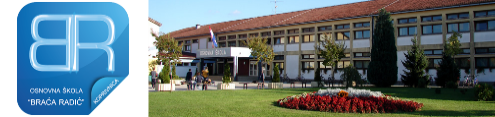  REPUBLIKA HRVATSKA       KOPRIVNIČKO-KRIŽEVAČKA ŽUPANIJE    OSNOVNA ŠKOLA „BRAĆA RADIĆ“                          K O P R I V N I C AKLASA:602-01/22-22/07URBROJ: 2137-30-01-22-8Koprivnica, 29.4.2022.godine Na temelju članka 12. stavka 5. Pravilnika o izvođenju izleta, ekskurzija i drugi odgojno obrazovnih skupina obrazovnih aktivnosti izvan škole,  roditelji 7. d razreda te učitelkji voditelji i pratitelji za organizaciju višednevne školske 7. razreda  (Poziv broj 7/2022.) donosi ODLUKU O NEIZBORUPONUDE ZA ORGANIZACIJU ŠKOLSKE EKSKURZIJE  PO JAVNOM POZIVU BR. 7/2022I.	Roditelji 7. d razreda te voditelji i pratitelji  učenika za organizaciju  školske ekskurzije 7. d   razreda  na Rab, jednoglasno donosi Odluku o neizboru ponude Koncept putovanja d.o.o. za organizaciju školske ekskurzije. II.	Ova Odluka stupa na snagu danom donošenja. Obrazloženje Po javnom pozivu za organizaciju školske ekskurzije 7.d  razreda na Rab, br. 7/2022 pristigla je jedna ponuda za organizaciju školske ekskurzije i to Koncept putovanja d.o.o, Ivana Generalića 3, 48000 Koprivnica. Roditelji  7. d razreda te voditelji i pratitelji učenika na školsku ekskurziju na sastanku održanom 29.4.2022. su  konstatirali da ne prihvaćaju ponudu Koncept putovanja d.o.o.Sukladno navedenom, odlučeno je kao u točki I. ove Odluke. 						                           Voditeljica putovanja:							               Andreja Lukačić Franjić Dostaviti:Koncept putovanja d.o.o. WEB stranica škole 